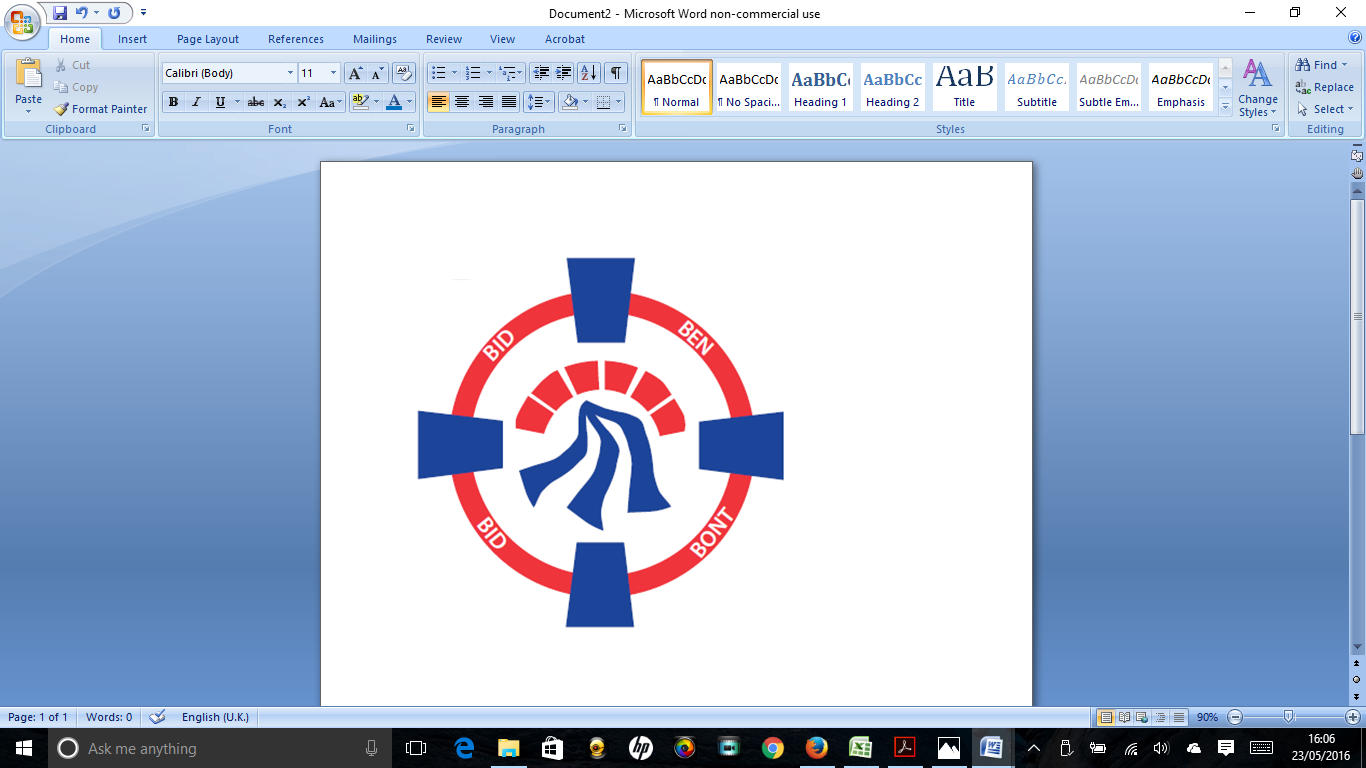 Pontardawe Town Council, Office 2, 2nd floor, Pontardawe Arts Centre, Herbert Street, Pontardawe SA84EDEmail: town.clerk@pontardawetowncouncil.gov.walesTelephone 0782797222611th April 2023Dear Councillor I wish to inform you that there will be an Ordinary General Meeting on Monday 17th April 2023. A Hybrid facility will be available. The physical meeting will take place at the Gallery, 2nd Floor, Pontardawe Arts Centre, Herbert Street, Pontardawe SA8 4ED. There will also be access via the virtual platform Zoom. The meeting will commence at 6.45 pm. I trust that you will be able to attend.Yours faithfully / Yn gywirD. Phillips 
Town Clerk / Clerc y DrefAgenda 1. Apologies for absence. 2. Disclosure of personal and pecuniary interest in items of business listed below. 3. Signing of the minutes of previous Ordinary Meeting held on the 13th March 2023. 4. To consider matters raised by members of the public (N.B such matters will be reported upon by the Town Clerk at the next meeting, where appropriate)5. Matters arising: 12172– Defibrillator Mapping Project 12173 - Police Matters – Clerk to provide details from the ‘Our Bobby’ web site.12174 - Monthly update from Neath Port Talbot County Borough Council Members12175 – Discussion on the English Medium Primary school consultation12176 – Grant Applications and letters of thanks12177 – Eco & Wellbeing – project updates12184 – Christmas Lights contract 202312191 – Dog Fouling6. Reports Planning Clerks Report re Personnel 7. Accounts Schedule 402 totalling £14106.80 together with Bank Reconciliation. 8. Correspondence Email re CatasauquaEmail re DaffodilsEmail re derelict buildings in PontardaweEmail re Onshore wind turbines9. Open Consultations relating to the public sector – Links on the Members area of the Website: Independent review ethical standards framework (Richard Penn Report)10. Urgent Road Safety Matters plus previous responses11. Date of Next Ordinary Meeting- To confirm that the next Ordinary meeting and Annual General Meeting of Council will be held on the 15th May 2023 with hybrid facilities. The physical meeting will be held at the Gallery, 2nd Floor, Pontardawe Arts Centre, Herbert Street, Pontardawe SA8 4ED with support from the virtual platform Zoom.